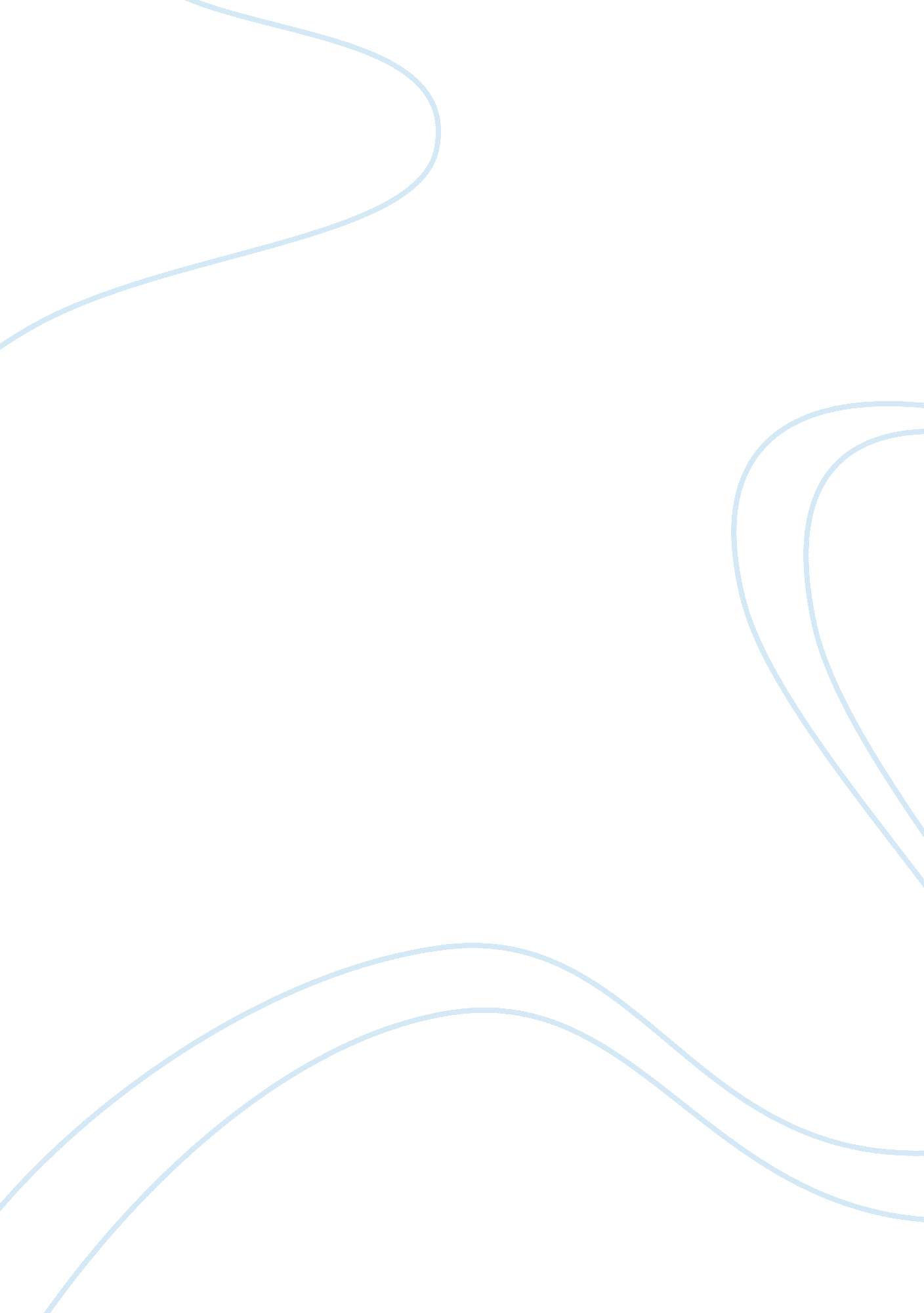 Of purpose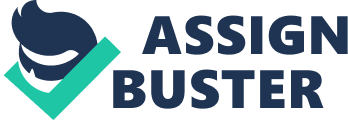 Module ment of Purpose I come from a family that values education and academic achievement. However, I also understand the significance of education in my life and global development. As a matter of fact, education has played a major role in my personal growth. Were it not for education, I would not be studying in a country with unique cultures, learning new things every day, and interacting with people from all over the world. Statistics has always been one of my favorite disciplines. Although I have a strong background in business, I believe that my future lies in business statistics. This career path will allow me to combine my inclination towards the two subjects into a powerful personal and professional skill (Brown 24). The statistics program at Columbia is especially appealing to me because it is both challenging and inspiring. The learning environment is also perfect for me, particularly the diversity and academic achievements of the institution. 
Last year, I earned my undergraduate degree from the University of Miami. I majored in management but also undertook minors in finance, marketing, mathematics, accounting, and economics. However, being a very ambitious individual, I immediately set my minds on enhancing my academic and professional pedigree. As stated before, I am keen on working in the business statistics field, but it is so competitive that an undergraduate degree alone will not propel me to the greater heights I aspire to. The graduate program in statistics will provide me with the technical and soft skills I require to succeed in business statistics. I believe that the program will prepare me for the rigors of business statistics and give me the motivation to inspire, innovate, and impact. 
Over the years, my work experience has paved the way for me to complete my undergraduate degree and pushed me to hunger for further studies. I have worked as a sales assistant at Jiangsu GPRO Group Company in Nanjing, where I participated in the company’s sales and marketing activities. I have also worked as an intern at Bank of China, New York, which is one of the largest and busiest banks in the US. Most recently, I worked in the sales division of Runton International Corporation, where I performed duties related to sales, administration, support, and marketing. These experiences taught me the value of hard work, diligence, planning, and skill development. However, the biggest lesson I learned was the value of education in career growth (Brown 24). I realized that all the senior managers I interacted with had advanced qualifications in their respective fields and enrolled in graduate programs at relatively young ages. 
I believe in my abilities, but to fully exploit the potential career opportunities lying ahead for me, I need to compliment my undergraduate qualifications with the graduate program in statistics. This is a strategic move that will make a better person overall. In addition, I am eager to join an institution as prestigious as Columbia and use the experience gained to catalyze change in society. I am ready for the challenges that lie ahead, and I am positive that I will gain acceptance into the program. 
Work Cited 
Brown, Duane. Career Information, Career Counseling, and Career Development. 10th ed. Boston: Pearson, 2012. Print. 